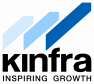 KERALA INDUSTRIAL INFRASTRUCTURE DEVELOPMENT CORPORATION (KINFRA), Thiruvananthapuram, KeralaKERALA INDUSTRIAL INFRASTRUCTURE DEVELOPMENT CORPORATION (KINFRA), Thiruvananthapuram, KeralaKERALA INDUSTRIAL INFRASTRUCTURE DEVELOPMENT CORPORATION (KINFRA), Thiruvananthapuram, KeralaKERALA INDUSTRIAL INFRASTRUCTURE DEVELOPMENT CORPORATION (KINFRA), Thiruvananthapuram, KeralaKERALA INDUSTRIAL INFRASTRUCTURE DEVELOPMENT CORPORATION (KINFRA), Thiruvananthapuram, KeralaKERALA INDUSTRIAL INFRASTRUCTURE DEVELOPMENT CORPORATION (KINFRA), Thiruvananthapuram, Keralae-TenderKINFRA invites item rate, online tenders from registered, competent, experienced and technically & financially sound contractors/firms for the following work:Name of work: RECTIFICATION OF COMMON EFFLUENT TREATMENT PLANT AND INSTALLATION OF REVERSE OSMOSIS PLANT AT KINFRA TEXTILE CENTRE(KTC), KANNURe-TenderKINFRA invites item rate, online tenders from registered, competent, experienced and technically & financially sound contractors/firms for the following work:Name of work: RECTIFICATION OF COMMON EFFLUENT TREATMENT PLANT AND INSTALLATION OF REVERSE OSMOSIS PLANT AT KINFRA TEXTILE CENTRE(KTC), KANNURe-TenderKINFRA invites item rate, online tenders from registered, competent, experienced and technically & financially sound contractors/firms for the following work:Name of work: RECTIFICATION OF COMMON EFFLUENT TREATMENT PLANT AND INSTALLATION OF REVERSE OSMOSIS PLANT AT KINFRA TEXTILE CENTRE(KTC), KANNURe-TenderKINFRA invites item rate, online tenders from registered, competent, experienced and technically & financially sound contractors/firms for the following work:Name of work: RECTIFICATION OF COMMON EFFLUENT TREATMENT PLANT AND INSTALLATION OF REVERSE OSMOSIS PLANT AT KINFRA TEXTILE CENTRE(KTC), KANNURe-TenderKINFRA invites item rate, online tenders from registered, competent, experienced and technically & financially sound contractors/firms for the following work:Name of work: RECTIFICATION OF COMMON EFFLUENT TREATMENT PLANT AND INSTALLATION OF REVERSE OSMOSIS PLANT AT KINFRA TEXTILE CENTRE(KTC), KANNURe-TenderKINFRA invites item rate, online tenders from registered, competent, experienced and technically & financially sound contractors/firms for the following work:Name of work: RECTIFICATION OF COMMON EFFLUENT TREATMENT PLANT AND INSTALLATION OF REVERSE OSMOSIS PLANT AT KINFRA TEXTILE CENTRE(KTC), KANNURe-TenderKINFRA invites item rate, online tenders from registered, competent, experienced and technically & financially sound contractors/firms for the following work:Name of work: RECTIFICATION OF COMMON EFFLUENT TREATMENT PLANT AND INSTALLATION OF REVERSE OSMOSIS PLANT AT KINFRA TEXTILE CENTRE(KTC), KANNURPACPACBid feeBid feeBid feeEMDLast DateRs. 4,20,58,896/-Rs. 4,20,58,896/-Rs.7,500/- + 5% VATRs.7,500/- + 5% VATRs.7,500/- + 5% VATRs.1,00,000/-20/06/16    5 pmThe tender document(s), can be downloaded from the e-Government Procurement (e-GP) website (www.etenders.kerala.gov.in). For more details visit the web site www.kinfra.org.The tender document(s), can be downloaded from the e-Government Procurement (e-GP) website (www.etenders.kerala.gov.in). For more details visit the web site www.kinfra.org.The tender document(s), can be downloaded from the e-Government Procurement (e-GP) website (www.etenders.kerala.gov.in). For more details visit the web site www.kinfra.org.The tender document(s), can be downloaded from the e-Government Procurement (e-GP) website (www.etenders.kerala.gov.in). For more details visit the web site www.kinfra.org.The tender document(s), can be downloaded from the e-Government Procurement (e-GP) website (www.etenders.kerala.gov.in). For more details visit the web site www.kinfra.org.The tender document(s), can be downloaded from the e-Government Procurement (e-GP) website (www.etenders.kerala.gov.in). For more details visit the web site www.kinfra.org.The tender document(s), can be downloaded from the e-Government Procurement (e-GP) website (www.etenders.kerala.gov.in). For more details visit the web site www.kinfra.org.Place: ThiruvananthapuramDate:  01.06.16Place: ThiruvananthapuramDate:  01.06.16Place: ThiruvananthapuramDate:  01.06.16                                         Sd/-Managing Director                                         Sd/-Managing Director                                         Sd/-Managing Director